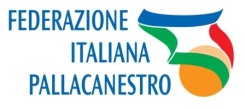 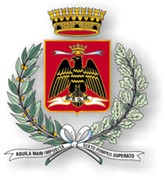 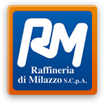 4° TORNEO MINIBASKET DELL’AMICIZIA 20154° TORNEO MINIBASKET DELL’AMICIZIA 20154° TORNEO MINIBASKET DELL’AMICIZIA 2015Riservato ai nati nel  2003 – 2004Riservato ai nati nel  2003 – 2004Riservato ai nati nel  2003 – 2004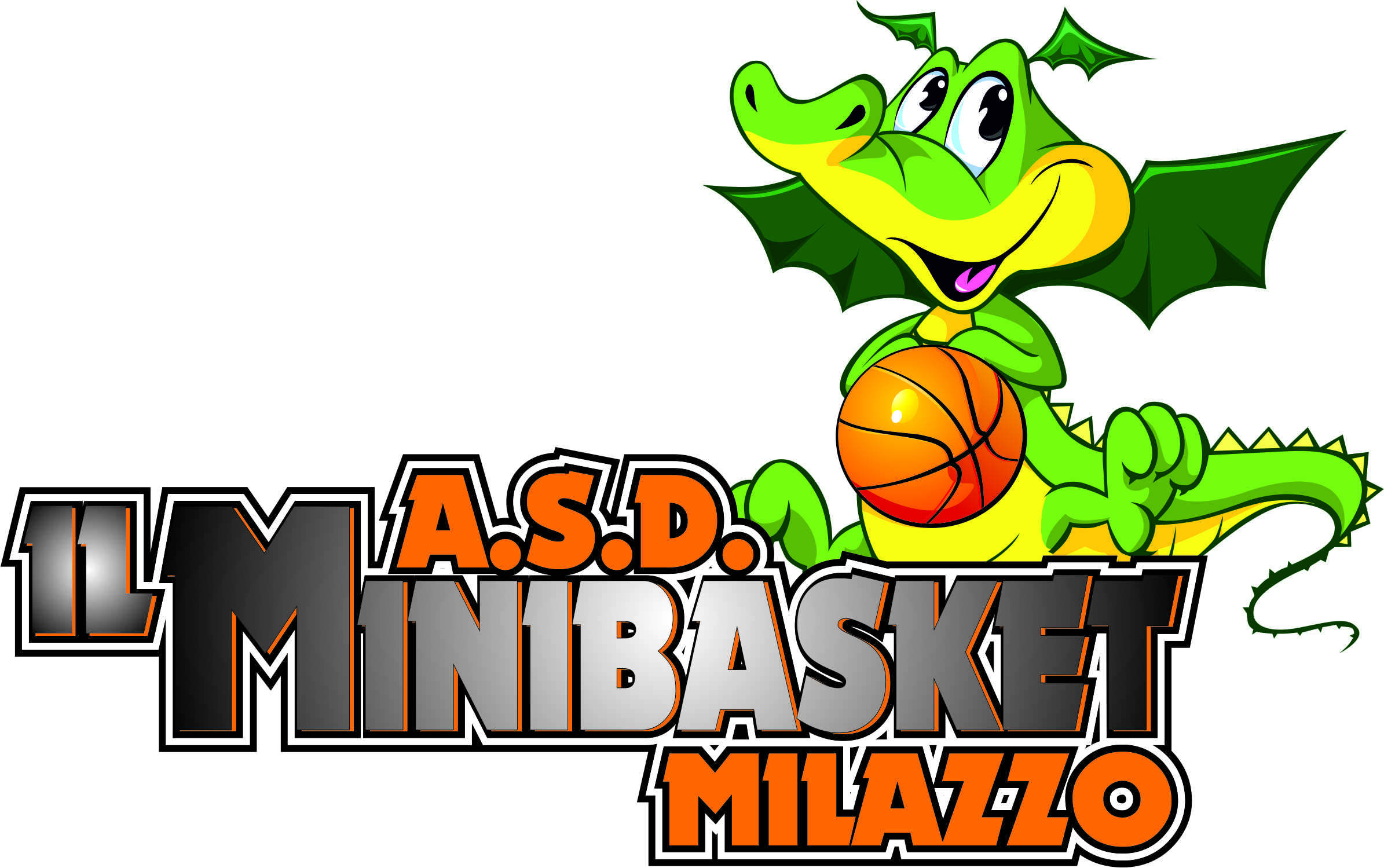 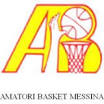 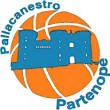 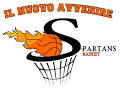   SQUADRE PARTECIPANTI        Pol. Partenope Napoli – Il Nuovo Avvenire Spadafora – Minibasket Milazzo – Amatori basket Messina      Pol. Partenope Napoli – Il Nuovo Avvenire Spadafora – Minibasket Milazzo – Amatori basket Messina      Pol. Partenope Napoli – Il Nuovo Avvenire Spadafora – Minibasket Milazzo – Amatori basket Messina      Pol. Partenope Napoli – Il Nuovo Avvenire Spadafora – Minibasket Milazzo – Amatori basket Messina      Pol. Partenope Napoli – Il Nuovo Avvenire Spadafora – Minibasket Milazzo – Amatori basket Messina      Pol. Partenope Napoli – Il Nuovo Avvenire Spadafora – Minibasket Milazzo – Amatori basket Messina      Pol. Partenope Napoli – Il Nuovo Avvenire Spadafora – Minibasket Milazzo – Amatori basket Messina      Pol. Partenope Napoli – Il Nuovo Avvenire Spadafora – Minibasket Milazzo – Amatori basket MessinaPALESTRA della scuola elementare San Giovanni di via S. Trimboli a MilazzoDal 2 al 5 aprile 2015PROGRAMMA GARE TORNEO :VENERDI 3 APRILE 2015Ore 10,00  Minibasket Milazzo – Nuovo Avvenire SpadaforaOre 11,30   NAPOLI –  Amatori MessinaSABATO 4 APRILE 2015Ore 09,30   Minibasket Milazzo – Amatori MessinaOre 10,30   Napoli – Nuovo Avvenire SpadaforaOre 11,30   Napoli – All Stars torneo (mista con 4 atleti delle rimanenti 3 squadre)DOMENICA 5 APRILE 2015Ore 16.30   Nuovo Avvenire Spadafora – Amatori Messina  Ore 18.00 Napoli –  Minibasket Milazzo             ORE 19.30 PREMIAZIONE SQUADRE   ORE 19.30 PREMIAZIONE SQUADRE   